Пријава за учешће на Синдикалним спортским играма РЕГИОНАЛНОГ ЦЕНТРА СОС Лесковац 2018. године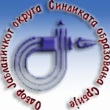 ПРИЈАВА ЕКИПА / ПРИЈАВА ТАКМИЧАРАСИНДИКАЛНА ОРГАНИЗАЦИЈА ____________________________________________ВОЂА ЕКИПЕ: ____________________________ ТЕЛ: _____________________РБИМЕ И ПРЕЗИМЕ ТАКМИЧАРАСПОРТ